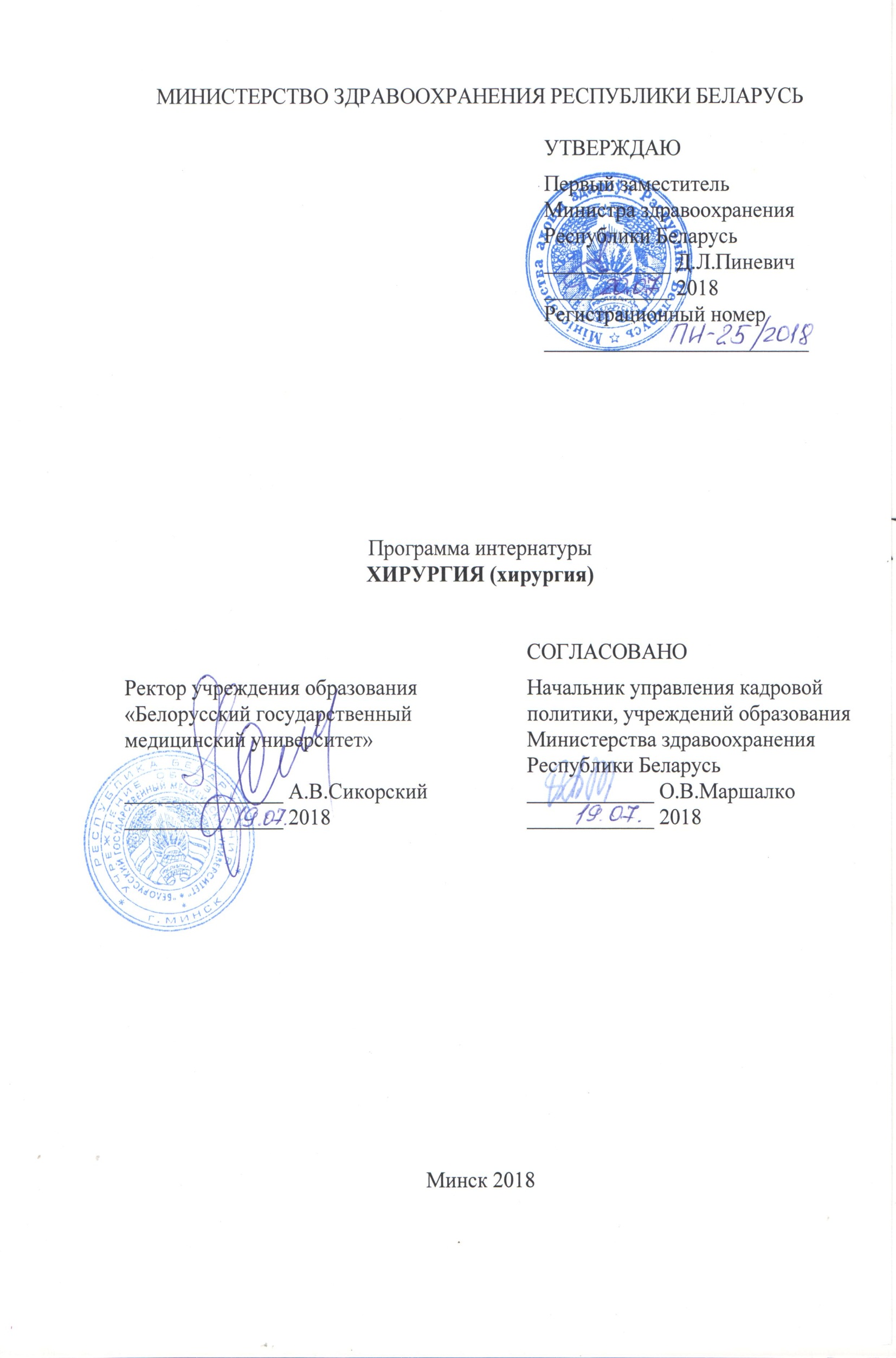 АВТОРЫ:Г.Г.Кондратенко, заведующий 1-й кафедрой хирургических болезней учреждения образования «Белорусский государственный медицинский университет», доктор медицинских наук, профессор;А.Д.Карман, доцент 1-й кафедры хирургических болезней учреждения образования «Белорусский государственный медицинский университет», кандидат медицинских наук, доцент РЕЦЕНЗЕНТЫ:Кафедра хирургических болезней № 2 учреждения образования «Гомельский государственный медицинский университет»;Н.В.Завада, профессор кафедры неотложной хирургии государственного учреждения образования «Белорусская медицинская академия последипломного образования», главный внештатный специалист по неотложной хирургии Министерства здравоохранения Республики Беларусь, доктор медицинских наук, профессорРекомендована к утверждению:Научно-методическим советом учреждения образования «Белорусский государственный медицинский университет» (протокол № 8 от 18.04.2018)ОГЛАВЛЕНИЕПОЯСНИТЕЛЬНАЯ ЗАПИСКАПрограмма интернатуры по специальности «Хирургия (хирургия)» разработана на основании приказа Министерства здравоохранения Республики Беларусь от 13.02.2018 №111 «О перечне специальностей интернатуры и некоторых вопросах организационно-методического обеспечения интернатуры». Срок и порядок прохождения интернатуры, перечень организаций здравоохранения, являющихся базами интернатуры, определяется Министерством здравоохранения Республики Беларусь.Цель интернатуры по специальности «Хирургия (хирургия)» ‒ формирование и совершенствование профессиональных компетенций врача-специалиста хирургического профиля в условиях оказания первичной, специализированной, высокотехнологичной, медико-социальной и паллиативной медицинской помощи.Задачи интернатуры по специальности «Хирургия (хирургия)»: углубление и систематизация знаний по диагностике, лечению и профилактике хирургических заболеваний, медицинской реабилитации и диспансеризации пациентов с хирургическими заболеваниями; развитие клинического мышления врача-специалиста; приобретение и совершенствование практических навыков, необходимых для самостоятельной трудовой деятельности, в том числе с использованием высокотехнологичного оборудования;совершенствование знаний нормативных правовых актов по оказанию медицинской помощи населению.Во время прохождения интернатуры врач-интерн выполняет диагностическую и лечебную работу, проводит диагностические и лечебные манипуляции, ассистирует на экстренных и плановых операциях, выполняет операции, предусмотренные программой интернатуры, осуществляет оформление медицинской документации. Участвует в обходах заведующего отделением, руководителя интернатуры. Присутствует на врачебных и клинико-паталогоанатомических конференциях, заседаниях научных обществ. Участвует в обучающих семинарах и вебинарах; знакомится с современной медицинской техникой, диагностическими методами, посещая специализированные выставки. Готовит реферативные сообщения по научным публикациям. Проводит санитарно-просветительную работу. В период прохождения интернатуры каждый врач-интерн выполняет научно-практическую работу. Результаты теоретической подготовки врача-интерна контролируются  при проведении собеседований и/или дистанционного тестирования. Основой оценки практической подготовки является выполнение квалификационных нормативов объемов практической работы.ПРИМЕРНЫЙ план ПОДГОТОВКИСОДЕРЖАНИЕ ПРОГРАММЫ1. Общие разделы по специальности1.1. Организация хирургической помощи в Республике БеларусьСтруктура и организация оказания медицинской помощи в Республике Беларусь пациентам с хирургическими заболеваниями. Нормативные правовые акты Министерства здравоохранения Республики Беларусь, регламентирующие профессиональную деятельность врача-хирурга. 1.2. Методы обследования и лечения в хирургииОбщие принципы обследования пациентов с хирургическими заболеваниями, особенности обследования детей и лиц пожилого возраста.Общеклинические методы обследования: осмотр, перкуссия, пальпация, аускультация. Дополнительные методы обследования, виды и группы. Лабораторные методы обследования: общеклинические, биохимические, морфологические, микробиологические, иммунологические. Нормальные возрастные величины лабораторных показателей, особенности оценки. Ультразвуковая диагностика: ультразвуковое исследование органов брюшной полости, доплерогафия сосудов конечностей. Эндоскопическая диагностика: эзофагогастродуоденоскопия, эндосонография. Методы лучевой диагностики: рентгенологические методики, компьютерная томография, магнитно-резонансная томография, ангиография сосудов, радиоизотопное сканирование.2. Частные разделы по специальности 2.1. Экстренная хирургия2.1.1. Острый аппендицитКлиническая картина, диагностика, дифференциальная диагностика и хирургическая тактика при остром аппендиците.Особенности клинической картины острого аппендицита в детском, пожилом возрасте, у беременных и при атипичном расположении отростка.Техника операций при остром аппендиците.Показания к дренированию брюшной полости.Осложненные формы острого аппендицита (аппендикулярный инфильтрат, аппендикулярный абсцесс, перитонит): хирургическая тактика, лечение.Диагностические и тактические ошибки при остром аппендиците.2.1.2. Осложнения язвенной болезниКлиническая картина, диагностика, дифференциальная диагностика прободных гастродуоденальных язв.Предоперационная подготовка пациентов с прободными гастродуоденальными язвами. Показания и выбор метода операции при осложнениях язвенной болезни.Техника ушивания  прободной язвы.Техника резекций желудка.Техника  операции  пилоропластики.Техника селективной ваготомии.Послеоперационное ведение пациентов, оперированных по поводу  перфоративных язв.	2.1.3. Острые гастродуоденальные кровотеченияДиагностика и дифференциальная диагностика кровотечений из верхних отделов желудочно-кишечного тракта. Консервативное лечение острых гастродуоденальных кровотечений, показания к операции и выбор метода операции.Техника паллиативных операций: прошивание кровоточащих сосудов, клиновидная резекция желудка при кровоточащей язве.Техника радикальных операций: резекция желудка, ваготомия.Техника операции при синдроме Мэллори-Вейса.Основные принципы консервативного и хирургического лечения при кровотечении из варикозно-расширенных вен пищевода, вследствие портальной гипертензии.Основные принципы лечения кровотечений из новообразований желудка.Послеоперационное ведение пациентов оперированных по поводу желудочно-кишечных кровотечений. 2.1.4. Острая кишечная  непроходимостьПатогенез острой кишечной непроходимости, классификация.Диагностика, дифференциальная диагностика механической и динамической кишечной непроходимости.Клиническая картина обтурационной, странгуляционной и спаечных форм  кишечной  непроходимости.Предоперационная подготовка пациентов с кишечной непроходимостью. Основы коррекции биохимических изменений крови.Хирургическое лечение кишечной непроходимости; методы декомпрессии кишечника. Выбор метода операции, показания к резекции кишки, наложению обходных анастомозов, выведению илео-, колостомы.Послеоперационное ведение пациентов, оперированных по поводу кишечной непроходимости. Коррекция водно-солевого и белкового состава крови. Вид и объем инфузионной терапии.2.1.5. Ущемленная грыжаКлиническая картина и диагностика ущемленных грыж. Особенности диагностики пристеночной формы ущемления грыж, интраоперационная диагностика ретроградных ущемлений, ущемления большого сальника, червеобразного отростка, дивертикула Меккеля, мочевого пузыря, жировых привесков, оценка их жизнеспособности.Общие принципы операций при ущемленных грыжах, этапы операций.Особенности хирургической тактики и методики операций с сомнительной жизнеспособностью ущемленных органов, флегмоной грыжевого мешка и перитонитом.Показания к лапаротомии (лапароскопии) и ревизии органов брюшной полости.Ошибки при операциях по поводу ущемленных грыж.2.1.6. Острый панкреатитКлассификация, клиническая картина, диагностика различных форм острого панкреатита. Тактика при постановке диагноза «острый панкреатит, тяжелое течение».Экстракорпоральные методы лечения тяжелого панкреатита.Малоинвазивные методики лечения острых жидкостных скоплений при остром панкреатите. Диагностика и хирургическое лечение осложнений острого панкреатита (оментобурсит, реактивный плеврит, ферментативный перитонит, абсцессы).Лечение острого панкреатита с применением лапароскопии.Показания к ранним операциям и их методики (санация и декомпрессия желчных путей, дренирование брюшной полости, сальниковой сумки, забрюшинного пространства и др.).Отсроченные операции. Показания, техника и объем отсроченных операций (вскрытие и дренирование гнойного оментобурсита, флегмоны забрюшинного пространства, панкреатнекрсеквестроэктомия и резекция поджелудочной железы), этапы операции.2.1.7. Острый холециститКлиническая картина, диагностика, дифференциальная диагностика острого холецистита.Желчнокаменная болезнь, калькулезный холецистит, холедохолитиаз, стеноз большого дуоденального соска: методы обследования, хирургическая тактика.Холецистопанкреатиты: клиническая картина, диагностика, хирургическая тактика.Желчный перитонит: клиническая картина, диагностика, хирургическая тактика.Гнойный холангит: клиническая картина, диагностика, хирургическая тактика.Механическая желтуха: диагностика, дифференциальная диагностика, хирургическая тактика.Показания к экстренным, отсроченным и плановым операциям на желчных путях.Методы интраоперационного обследования органов гепатопанкреодуоденальной зоны.Техника операции холецистэктомии «от шейки» и «от дна». Лапароскопическая холецистэктомия: показания, противопоказания.Показания к ретроградной холангиопанкреатографии, папилосфинктеротомии, холедохолитоэкстракции, наложению билиодигестивных анастомозов.Показания к дренированию желчного пузыря, желчных путей, методика дренирования.Ошибки хирургической тактики при желчнокаменной болезни.2.1.8. ПеритонитПатогенез перитонита и его стадийность в зависимости от вида и длительности заболевания.Диагностика перитонита в зависимости от стадии заболевания. Абдоминальный сепсис. Программа обследования пациентов.Предоперационная подготовка пациентов с перитонитом. Показания и методы дренирования брюшной полости.Методы декомпрессии кишечника.Послеоперационное ведение пациентов.Программируемые релапаротомии.Ошибки и осложнения при хирургическом лечении пациентов с перитонитом.2.1.9. Травмы животаЗакрытая травма живота: клиническая картина, диагностика, хирургическая тактика.Открытая травма живота: клиническая картина, диагностика, хирургическая тактика.Методы хирургического лечения открытых и закрытых травм живота.2.1.10. Травмы грудиОткрытый, закрытый и клапанный пневмотораксы: клиническая картина, диагностика.Оказание экстренной медицинской помощи пациентам с пневмотораксами.Показания к хирургическому лечению, техника операции при открытых, закрытых и клапанных пневмотораксах.Подкожная и медиастинальная эмфизема: клиническая картина, диагностика, хирургическая тактика.Клиническая картина и диагностика гемоторакса и гемопневмоторакса.Оказание экстренной медицинской помощи пациентам с гемо- и гемопневмотораксами.Клиническая картина и диагностика закрытых травм груди с повреждением внутренних органов (разрыв легкого, контузия легкого, разрыв бронха), оказание экстренной медицинской помощи, консервативное лечение, показания к операции и методы хирургического лечения.Открытые непроникающие и проникающие травмы груди (ранение легкого, сердца, диафрагмы, пищевода): клиническая картина, диагностика, хирургическая тактика.Методы оперативного лечения при открытых травмах груди в зависимости от характера повреждения.2.1.11. Сочетанная травмаСочетанная травма: классификация, оценка тяжести состояния пострадавшего, определение степени кровопотери, алгоритм диагностики всех повреждений, оказание медицинской помощи в стационарных условиях.2.1.12. Острые заболевания и повреждения сосудов конечностейПовреждение сосудов конечностей: диагностика, хирургическая тактика. Оказание медицинской помощи при повреждениях сосудов конечностей.Острая артериальная недостаточность: консервативное и оперативное лечение.Острые тромбофлебиты и флеботромбозы: клиническая картина, диагностика, хирургическая тактика.2.1.13. Ишемическая болезнь кишечникаЭтиопатогенез ишемической болезни кишечника, стадии ишемии, клиническая картина, диагностика.Консервативное лечение ишемической болезни кишечника, показания к операции, методы хирургического лечения (операции на мезентериальных сосудах, резекция кишки при инфаркте кишечника).2.1.14. Хирургический сепсисЭтиопатогенез хирургического сепсиса, классификация, клиническая картина, диагностика, методы микробиологической диагностики, лечение.Септический шок: клиническая картина, диагностика, лечение.Практическая работа (умения и навыки) по разделу «Экстренная хирургия»Курация пациентов с острыми хирургическими заболеваниями: сбор анамнеза, физикальное обследование, оценка тяжести состояния, выставление предварительного диагноза, составление плана лабораторных и инструментальных методов исследования и интерпретация полученных данных, дифференциальная диагностика, выставление окончательного диагноза, назначение базисного и симптоматического лечения, мероприятий медицинской реабилитации. Динамическое наблюдение за пациентами. Выявление факторов риска развития послеоперационных осложнений. Осуществление эффективных коммуникаций с пациентами и их родственниками. Выполнение врачебных манипуляций: ректальное исследование, зондирование, аспирация содержимого желудка, плевральные пункции и дренирования, новокаиновые блокады (по Школьникову-Селиванову, паранефральная блокада, межреберная, паравертебральная), извлечение и замена дренажей, выполнение перевязок, обработка ожоговой поверхности. Выполнение самостоятельных операций и ассистенция: кожная пластика, аппендэктомия, резекция кишечника, ушивание перфоративной язвы желудка или двенадцатиперстной кишки, холецистэктомия, трахеостомия. Ведение медицинской документации. Экспертиза временной нетрудоспособности. Проведение санитарно-просветительной работы, пропаганда санитарно-гигиенических знаний и здорового образа жизни.  2.2. Плановая хирургия2.2.1. Хронические язвенные болезни желудка и двенадцатиперстной кишкиКаллезные и пенетрирующие язвы желудка и двенадцатиперстной кишки: клиническая картина, диагностика, дифференциальная диагностика, лечение.Стеноз привратника: классификация, клиническая картина, диагностика, хирургическая тактика.Выбор метода хирургического лечения при хронических язвенных болезнях желудка и двенадцатиперстной кишки.2.2.2. Болезни оперированного желудкаПатофизиология, классификация болезней оперированного желудка.Функциональные расстройства (демпинг синдром, синдром  приводящей петли и др.): клиническая картина, диагностика, хирургическая тактика.Пептические язвы анастомозов, рецидив язвы: клиническая картина, диагностика, методы хирургического  лечения. 2.2.3. ГрыжиПупочные грыжи: диагностика, дифференциальная диагностика, методы хирургического лечения.Грыжи белой линии живота: методы хирургического лечения.Паховые грыжи (врожденные и приобретенные, прямые и косые): дифференциальная диагностика.Особенности техники операции при врожденных грыжах. Выбор метода пластики при косых и прямых паховых грыжах.Бедренные грыжи: клиническая картина, диагностика, дифференциальная диагностика, виды хирургического лечения.Послеоперационные грыжи: клиническая картина, диагностика, показания к хирургическому лечению.Натяжные и ненатяжные методы пластики грыжевых ворот.2.2.4. Заболевания щитовидной железыЭндемический зоб: классификация, клиническая картина, диагностика.Консервативное лечение эндемического зоба, показания к хирургическому лечению.Спорадический зоб: клиническая картина, диагностика, дифференциальная диагностика, показания к хирургическому лечению.Тиреотоксикоз: классификация, клиническая картина диффузного и узлового тиреотоксического зоба, диагностика, дифференциальная диагностика.Консервативное лечение тиреотоксикоза, показания и противопоказания к операции. Предоперационная подготовка пациентов с тиреотоксикозом.Техника и виды операций на щитовидной железе: энуклеация, резекция, субтотальная резекция. Осложнения  и профилактика осложнений во время и после операции на щитовидной железе.Методы дооперационного и интраоперационного обследования (тонкоигольная пункционная биопсия, срочное гистологическое исследование).Аутоимунный зоб Хашимото, Риделя: клиническая картина, диагностика, лечение.Тиреоидиты и струмиты: клиническая картина, диагностика, дифференциальная диагностика. Консервативное лечение, показания к оперативному лечению тиреоидитов и струмитов. 2.2.5. Хроническая артериальная недостаточность нижних конечностейЭтиопатогенез, классификация, клиническая картина и диагностика хронической артериальной недостаточности нижних конечностей.Консервативное лечение хронической артериальной недостаточности, показания к хирургическому лечению, виды операций.2.2.6. Варикозное расширение подкожных вен нижних конечностейЭтиопатогенез, классификация варикозного расширения подкожных вен нижних конечностей по CEAP, методы диагностики, функциональные пробы, инструментальные методы исследования.Показание к хирургическому лечению варикозного расширения подкожных вен нижних конечностей и методы операций (комбинированная флебэктомия, склеротерапия, минифлебэктомия по Варади, эндовенозная лазерная коагуляция), послеоперационное ведение пациентов.Практическая работа (умения и навыки) по разделу «Плановая хирургия»Курация пациентов с хирургическими заболеваниями: сбор анамнеза, физикальное обследование, оценка тяжести состояния, выставление предварительного диагноза, составление плана лабораторных и инструментальных методов исследования и интерпретация полученных данных, дифференциальная диагностика, выставление окончательного диагноза, назначение базисного и симптоматического лечения, мероприятий медицинской реабилитации. Динамическое наблюдение за пациентами. Выявление факторов риска развития послеоперационных осложнений. Осуществление эффективных коммуникаций с пациентами и их родственниками. Выполнение врачебных манипуляций: обработка послеоперационных ран, выполнение перевязок, извлечение дренажей. Проведение самостоятельных операций и ассистенция: удаление поверхностных доброкачественных новообразований (липома, фиброма, атерома, папиллома), грыжесечение, холецистэктомия, флебэктомия, операции на щитовидной железе. Ведение медицинской документации. Экспертиза временной нетрудоспособности. Проведение санитарно-просветительной работы, пропаганда санитарно-гигиенических знаний и здорового образа жизни.2.3. Гнойная хирургия2.3.1. Гнойно-воспалительные заболевания кожи и подкожной клетчатки Фурункул и фурункулез, карбункул, гидраденит: клиническая картина, диагностика, лечение.Абсцессы и флегмоны: клиническая картина, диагностика, лечение.Рожистое воспаление: классификация, клиническая картина, диагностика, лечение.Острый мастит: этиопатогенез, классификация, клиническая картина, диагностика, лечение.Лимфангоиты и лимфадениты: клиническая картина, диагностика, лечение.2.3.2. Гнойные заболевания пальцев и кистиПанариции: классификация, клиническая картина, диагностика, консервативное лечение, показания к операции. Флегмоны кисти: классификация, клиническая картина, диагностика, лечение.2.3.3. ОстеомиелитыОстрый гематогенный остеомиелит: клинические проявления, диагностика, рентгенодиагностика, консервативное и хирургическое лечениеХронический остеомиелит: этиопатогенез, классификация, клиническая картина, диагностика, лечение.Посттравматический остеомиелит: клинические проявления, диагностика, консервативное лечение, показания к операции, хирургическая тактика.2.3.4. Анаэробная инфекция. СтолбнякАнаэробная инфекция ран. Клостридиальная и неклостридиальная анаэробная инфекция ран: этиопатогенез, частота в зависимости от локализации ранения, масштабов повреждения и сроков хирургической помощи. Сроки возникновения анаэробной инфекции ран, ранние местные и общие проявления, характеристика различных клинических форм, диагностика, дифференциальная диагностика, принципы консервативного и хирургического лечения. Профилактика анаэробной инфекции ран.Столбняк: этиопатогенез, ранние признаки, местные и общие симптомы, диагностика, основные принципы лечения, осложнения и их профилактика.Практическая работа (умения и навыки) по разделу «Гнойная хирургия»Курация пациентов с гнойными хирургическими заболеваниями: сбор анамнеза, физикальное обследование, оценка тяжести состояния, выставление предварительного диагноза, составление плана лабораторных и инструментальных методов исследования и интерпретация полученных данных, дифференциальная диагностика, выставление окончательного диагноза, назначение базисного и симптоматического лечения, мероприятий медицинской реабилитации. Динамическое наблюдение за пациентами. Выявление факторов риска развития послеоперационных осложнений. Осуществление эффективных коммуникаций с пациентами и их родственниками. Выполнение врачебных манипуляций: перевязки, обработка послеоперационных и гнойных ран, язвенных дефектов, новокаиновые блокады (по Вишневскому А.В., по Оберсту-Лукашевичу). Выполнение самостоятельных операций и ассистенция: кожная пластика, ампутации, вскрытие абсцесса, панариция, флегмоны, гидраденита, мастита. Ведение медицинской документации. Экспертиза временной нетрудоспособности. Проведение санитарно-просветительной работы, пропаганда санитарно-гигиенических знаний и здорового образа жизни.2.4. Детская хирургия2.4.1. Острые хирургические заболевания органов брюшной полости у детейОсобенности течения острых хирургических заболеваний органов брюшной полости у детей раннего возраста. Острый аппендицит у детей: клиническая картина, диагностика, особенности течения острого аппендицита у детей раннего возраста.Техника аппендэктомии у детей.Ущемленные грыжи: клиническая картина, диагностика, дифференциальная диагностика, лечение.Острая кишечная непроходимость у детей: клиническая картина, диагностика, хирургическая тактика.Инфекционные и терапевтические заболевания, симулирующие острые хирургические заболевания органов брюшной полости у детей.Практическая работа (умения и навыки) по разделу «Детская хирургия»Курация пациентов детского возраста с хирургическими заболеваниями: сбор анамнеза, физикальное обследование, оценка тяжести состояния, выставление предварительного диагноза, составление плана лабораторных и инструментальных методов исследования и интерпретация полученных данных, дифференциальная диагностика, выставление окончательного диагноза, назначение базисного и симптоматического лечения, мероприятий медицинской реабилитации. Динамическое наблюдение за пациентами. Выявление факторов риска развития послеоперационных осложнений. Осуществление эффективных коммуникаций с пациентами и их родственниками. Выполнение перевязок, ассистенций на операциях. Ведение медицинской документации. Проведение санитарно-просветительной работы, пропаганда санитарно-гигиенических знаний и здорового образа жизни.2.5. Амбулаторно-поликлиническая хирургияАмбулаторный прием пациентов, выполнение визитов на дом: сбор анамнеза, физикальное обследование, оценка тяжести состояния, выставление предварительного диагноза, составление плана лабораторных и инструментальных методов исследования и интерпретация полученных данных, дифференциальная диагностика, выставление окончательного диагноза, назначение базисного и симптоматического лечения, мероприятий медицинской реабилитации. Экспертиза временной нетрудоспособности. Определение показаний для направления на медико-социальную экспертизу. Диспансеризация пациентов. Проведение профилактических осмотров. Ведение медицинской документации. Проведение санитарно-просветительной работы, пропаганда санитарно-гигиенических знаний и здорового образа жизни.Выполнение врачебных манипуляций и операций в амбулаторных условиях: удаление доброкачественных новообразований мягких тканей, кожи, подкожной клетчатки (папиллом, атером, липом, фибром и др.); вскрытие и дренирование фурункулов, абсцессов, мастита, гидраденита, панариция; удаление вросшего ногтя и др. 3. Разделы по смежным специальностям3.1. Травматология3.1.1. Хирургическое лечение ранКлассификация ран. Первичная хирургическая обработка ран.Огнестрельная рана. Морфологические и функциональные изменения в тканях при огнестрельном ранении. Первичное и вторичное микробное загрязнение ран. Ранняя профилактика инфекционных осложнений ран.Показания и противопоказания к хирургической обработке ран. Ранняя, отсроченная и поздняя хирургическая обработка ран. Первичные, первично-отсроченные и вторичные (ранние и поздние) швы.3.1.2. Травмы надплечья и верхней конечностиПереломы лопатки, ключицы, повреждения ротаторной манжеты плеча, вывихи плеча: клиническая картина, диагностика, лечение.Хирургическая помощь при повреждениях плеча, локтевого сустава и предплечья в амбулаторных и стационарных условиях.Переломы плечевой кости: классификация, клиническая картина, диагностика, осложнения, хирургическая тактика.Вывихи предплечья: диагностика, лечение. Перелом локтевого отростка, переломы венечного отростка локтевой кости, переломы головки и шейки лучевой кости: диагностика, лечение.Перелом лучевой кости в типичном месте: диагностика, лечение.Хирургическая помощь при повреждениях кисти в амбулаторных и стационарных условиях.3.1.3. Травмы тазаКлассификация травм таза. Диагностика переломов костей таза с повреждением и без повреждения тазовых органов. Транспортная иммобилизация. Оказание медицинской помощи при травмах таза.Специализированная медицинская помощь при повреждениях костей таза. 3.1.4. Травмы нижней конечностиТравмы тазобедренного сустава, бедра, голени и стопы: клиническая картина, диагностика. Хирургическая помощь при повреждениях тазобедренного сустава, бедра в амбулаторных и стационарных условиях, возможные осложнения, их профилактика и лечение. Хирургическая помощь при повреждениях голени и стопы в амбулаторных и стационарных условиях. 3.1.5. Травма позвоночникаТравма позвоночника: классификация, клиническая картина, диагностика осложненных повреждений позвоночника, транспортная иммобилизация, хирургическая тактика. Специализированная медицинская помощь при повреждениях позвоночника. 3.1.6. Открытые повреждения костейОткрытые переломы костей и огнестрельные ранения конечностей: классификация, клиническая картина, диагностика, транспортная иммобилизация, экстренная хирургическая помощь. Ошибки при хирургической обработке открытых переломов. Осложнения открытых переломов, их профилактика и лечение.Практическая работа (умения и навыки) по разделу «Травматология»Курация пациентов с травмами: сбор анамнеза, физикальное обследование, оценка тяжести состояния, выставление предварительного диагноза, составление плана лабораторных и инструментальных методов исследования и интерпретация полученных данных, дифференциальная диагностика, выставление окончательного диагноза, назначение базисного и симптоматического лечения, мероприятий медицинской реабилитации. Динамическое наблюдение за пациентами. Выявление факторов риска развития осложнений травм. Осуществление эффективных коммуникаций с пациентами и их родственниками. Выполнение врачебных манипуляций: наложение гипсовых повязок, осуществление скелетного вытяжения, извлечение спиц, пластин, пункция суставов, вправление простых вывихов. Ассистенция на операциях. Ведение медицинской документации. Экспертиза временной нетрудоспособности. Проведение санитарно-просветительной работы, пропаганда санитарно-гигиенических знаний и здорового образа жизни.3.2. Урология 3.2.1. Неотложные урологические заболеванияМочекаменная болезнь: клиническая картина, диагностика, лечение.Острая задержка мочи: диагностика, дифференциальная диагностика, хирургическая тактика. Катетеризация мочевого пузыря и надлобковая пункция мочевого пузыря.Синдром гематурии: клиническая картина, диагностика, дифференциальная диагностика, хирургическая тактика.Практическая работа (умения и навыки) по разделу «Урология»Курация пациентов с урологическими заболеваниями: сбор анамнеза, физикальное обследование, оценка тяжести состояния, выставление предварительного диагноза, составление плана лабораторных и инструментальных методов исследования и интерпретация полученных данных, дифференциальная диагностика, выставление окончательного диагноза, назначение базисного и симптоматического лечения, мероприятий медицинской реабилитации. Динамическое наблюдение за пациентами. Выявление факторов риска развития осложнений урологических заболеваний. Осуществление эффективных коммуникаций с пациентами и их родственниками. Выполнение врачебных манипуляций: катетеризация мочевого пузыря эластическим и металлическим катетером, пункция мочевого пузыря, блокада семенного канатика. Ассистенция на операциях. Ведение медицинской документации. Экспертиза временной нетрудоспособности. Проведение санитарно-просветительной работы, пропаганда санитарно-гигиенических знаний и здорового образа жизни.3.3. Гинекология3.3.1. Неотложные гинекологические заболеванияВнематочная беременность: клиническая картина, диагностика, дифференциальная диагностика с хирургическими заболеваниями, хирургическая тактика.Техника операций при внематочной беременности.Разрыв и перекрут кисты яичника: клиническая картина, диагностика, хирургическая тактика.Воспаление придатков матки: клиническая картина, диагностика, хирургическая тактика. Пельвиоперитонит: клиническая картина, диагностика, хирургическая тактика.Практическая работа (умения и навыки) по разделу «Гинекология»Курация пациентов с гинекологическими заболеваниями: сбор анамнеза, физикальное обследование, оценка тяжести состояния, выставление предварительного диагноза, составление плана лабораторных и инструментальных методов исследования и интерпретация полученных данных, дифференциальная диагностика, выставление окончательного диагноза, назначение базисного и симптоматического лечения, мероприятий медицинской реабилитации. Динамическое наблюдение за пациентами. Выявление факторов риска развития осложнений гинекологических заболеваний. Осуществление эффективных коммуникаций с пациентами и их родственниками. Выполнение врачебных манипуляций: проведение влагалищного исследования. Ассистенция на операциях. Ведение медицинской документации. Экспертиза временной нетрудоспособности. Проведение санитарно-просветительной работы, пропаганда санитарно-гигиенических знаний и здорового образа жизни.3.4. Онкология3.4.1. Рак щитовидной железы Рак щитовидной железы: классификация, клиническая картина, диагностика, дифференциальная диагностика, принципы лечения.3.4.2. Рак молочной железы Рак молочной железы: классификация, клиническая картина, диагностика, дифференциальная диагностика, принципы лечения.3.4.3. Рак желудка Рак желудка: ранние признаки, клиническая картина, диагностика, современные методы лечения.3.4.4. Новообразования ободочной кишки и прямой кишкиДоброкачественные и злокачественные новообразования ободочной кишки: клинические проявления, диагностика, лечение. Хирургическая тактика при осложненных формах рака ободочной кишки.Рак прямой кишки: клиническая картина, ранняя диагностика, хирургическая тактика.3.4.5. Новообразования гепатопанкреатодуоденальной зоны. Новообразования головки поджелудочной железы: клиническая картина, диагностика, хирургическая тактика.Рак желчного пузыря: клиническая картина, диагностика, хирургическая тактика. Рак печени: клиническая картина, диагностика, хирургическая тактика. Практическая работа (умения и навыки) по разделу «Онкология»Курация пациентов с онкологическими заболеваниями: сбор анамнеза, физикальное обследование, оценка тяжести состояния, выставление предварительного диагноза, составление плана лабораторных и инструментальных методов исследования и интерпретация полученных данных, дифференциальная диагностика, выставление окончательного диагноза, назначение базисного и симптоматического лечения, мероприятий медицинской реабилитации. Динамическое наблюдение за пациентами. Выявление факторов риска развития осложнений онкологических заболеваний. Осуществление эффективных коммуникаций с пациентами и их родственниками. Выполнение врачебных манипуляций: проведение онкоосмотра, биопсий. Ассистенция на операциях. Ведение медицинской документации. Экспертиза временной нетрудоспособности. Проведение санитарно-просветительной работы, пропаганда санитарно-гигиенических знаний и здорового образа жизни.3.5. Анестезиология и реанимация 3.5.1. Переливание компонентов кровиПоказания и противопоказания к переливанию компонентов крови.Осложнения при переливании компонентов крови. Клиническая картина, диагностика и лечение гемотрансфузионного шока.Кровезаменители. Показания к переливанию кровезаменителей.3.5.2. Травматический шокСовременные представление об этиологии и патогенезе травматического шока. Классификация травматического шока по тяжести. Клинические проявления травматического шока при различных локализациях ранений.Коррекция нарушения гемодинамики, дыхания и обмена веществ. Противошоковые мероприятия на этапах медицинской эвакуации.Ранняя профилактика травматического шока, роль гемотрансфузий. 3.5.3. Септический шокЭтиопатогенез, клиническая картина, диагностика и дифференциальная диагностика септического шока, лечение.3.5.4. Синдром длительного сдавления Патогенез синдрома длительного сдавления (СДС), диагностика и дифференциальная диагностика. Консервативное лечение СДС. Показания к оперативному вмешательству  и  основные принципы  хирургического   лечения СДС.3.5.5. Трахеостомия. Непрямой массаж сердцаПоказания и противопоказания, техника выполнения трахеостомии. Техника выполнения непрямого массажа сердца и искусственной вентиляции легких.3.5.6. АнестезиологияПодготовка пациентов с хирургическими заболеваниями к наркозу, выбор метода обезболивания при различных видах оперативных вмешательств.Фармакотерапия боли. Выбор анальгетиков и их рациональное применение.Практическая работа (умения и навыки) по разделу «Анестезиология и реанимация»Курация пациентов: сбор анамнеза, физикальное обследование, оценка тяжести состояния, выставление предварительного диагноза, составление плана лабораторных и инструментальных методов исследования и интерпретация полученных данных, дифференциальная диагностика, выставление окончательного диагноза, назначение лечения. Динамическое наблюдение за пациентами. Выявление факторов риска развития осложнений. Выполнение врачебных манипуляций: внутривенные инъекции и инфузии, венесекции, переливание компонентов крови и кровезаменителей, остановка кровотечения жгутом, тугой повязкой, массаж сердца закрытый, искусственная вентиляция легких, интубация трахеи, внутрисердечные инъекции. Периоперационная курация пациентов. Выбор метода анестезиологического обеспечения. Оценка проходимости дыхательных путей. Определение функционального состояния пациентов и рисков анестезии. Участие в анестезиологическом обеспечении оперативных вмешательств и лечебно-диагностических манипуляций. Ведение медицинской документации. ИНФОРМАЦИОННАЯ ЧАСТЬЛитератураОсновнаяЗатевахин И.И., Кириенко А.И., Кубышкин В.А. Абдоминальная хирургия. Национальное руководство – М., Медицина, 2016.Войно-Ясенецкий В.Ф. Очерки гнойной хирургии – М., 2006 (изд. 4-е).Савельев В.С. Руководство по неотложной хирургии органов брюшной полости: руководство для врачей – Москва, 2014.Плечев В.В. Хирургия спаечной болезни брюшины – Москва, 2015.Савельев В.С., Кириенко А.И., Абакумов М.М., Андрияшкин В.В., Астапов Д.А., Белов Ю.В., Григорьев Е.Г., Гаврилов С.Г., Гаврилов С.Г. Клиническая хирургия – Москва, 2010. Том 3 Чиссов В.И., Давыдов М.И. Онкология. Национальное руководство. Краткое издание / под редакцией акад. РАМН В.И. Чиссова, акад. РАН и РАМН М.И. Давыдова – Москва, 2013. Белый Л.Е. Неотложная урология. Руководство для врачей – Москва, 2011. Большаков И.Н. Хирургическая анатомия органов брюшной полости. Кишечные швы – МН, 2017.Корячкин В.А., Эмануэль В.Л., Страшнов В.И. Анестезиология, реанимация, интенсивная терапия. Клинико-лабораторная диагностик – М., Медицина, Москва, 2017.Новиков Е.И., Василенко Л.В., Тимофеева Н.Б., Рухляда Н.Н., 
Демко А.Е., Громов М.И., Тихонова Т.К., Цечоева Л.Щ., Барсукова И.М., Миннуллин Р.Р. Неотложная гинекология. Руководство для врачей – Санкт-Петербург, 2017.Дополнительная Коханенко Н.Ю., Луговой А.Л., Иванов А.Л., Ширяев Ю.Н. Перитонит / Учебное пособие – Санкт-Петербург, 2015.Шимко В.В., Сысолятин А.А. Грыжи живота – Минск, 2010.Антипина Л.Г., Горбачева С.М. Ожоговая болезнь у детей. Практическое пособие / ГБОУ ДПО «Иркутская государственная медицинская академия последипломного образования» МЗ РФ – Иркутск, 2016.Берещенко В.В. Острый аппендицит и его осложнения: учебное-методическое пособие для студентов 4-6 курсов медицинских вузов – Гомель, 2012.Квалификационные нормативы объемов практической работыНАУЧНО-ПРАКТИЧЕСКАЯ РАБОТАОснову научно-практической работы составляют собственные клинические наблюдения врача-интерна. Элементы научно-практической работы врача-интерна могут быть реализованы в форме подготовки научной публикации, реферата, доклада на врачебной конференции.Примерный перечень тематик научно-практической работы (по материалам отделений базы интернатуры):Рентгено-эндоскопические параллели в диагностике заболевания желудка и двенадцатиперстной кишки. Результаты хирургического лечения грыж живота за последние 5 лет. Ошибки в диагностике острого аппендицита врачами-специалистами поликлиники и врачами скорой медицинской помощи при направлении пациентов в больничную организацию.Анализ результатов лечения пациентов с кровотечением из верхних отделов желудочно-кишечного тракта за последние 5 лет.Лечение острого панкреатита.Результаты лечения пациентов с остеомиелитом длинных трубчатых костей.Анализ деятельности хирургического отделения за 6 месяцев.Гнойные осложнения аппендицита.Перитониты.Желчнокаменная болезнь и ее осложнения.Сочетанная травма груди и живота.Острые тромбофлебиты и флеботромбозы. Мочекаменная болезнь.Острая артериальная недостаточность.Диагностика и лечение острого футлярного синдрома.Диагностика и лечение сочетанных повреждений черепа и конечностей.Остеосинтез отрывных переломов.Хирургическое лечение открытых диафизарных переломов. Первичная хирургическая обработка открытых повреждений кисти.Лечение повреждений голеностопного сустава.Документация по интернатуреФормаИНДИВИДУАЛЬНЫЙ ПЛАН ВРАЧА-ИНТЕРНА_________________________________________________________________(фамилия, собственное имя, отчество)Специальность интернатуры __________________________________________База интернатуры____________________________________________________________________________				_______	__________________должность руководителя интернатуры				(подпись)	(инициалы, фамилия)Врач-интерн						________	_______________								(подпись)	(инициалы, фамилия)ФормаМИНИСТЕРСТВО ЗДРАВООХРАНЕНИЯ РЕСПУБЛИКИ БЕЛАРУСЬ__________________________________________________________________(название учреждения образования)ДНЕВНИК ВРАЧА-ИНТЕРНАИнтернатура по специальности «ХИРУРГИЯ (хирургия)»Ф.И.О. врача-интерна________________________________________________База интернатуры____________________________________________________Период прохождения интернатуры с _____20___  по  _____20___Ф.И.О. руководителя базы интернатуры________________________________Ф.И.О. руководителя интернатуры____________________________________Ф.И.О. методического руководителя интернатуры________________________Город 20___________________________20____г.         месяц  Раздел индивидуального плана _________________________; отделения ___________________________________________Врач-интерн                                 ______________          ___________________                                                             (подпись)                         (инициалы, фамилия)Руководительинтернатуры                               ______________          ___________________                                                                       (подпись)                         (инициалы, фамилия)Вопросы к квалификационному экзаменуКровотечения, классификация, методы определения объема кровопотери. Способы временной и постоянной остановки кровотечений.Раны их классификация. Первичная хирургическая обработка ран, показания и противопоказания.Ранения шеи. Первично-хирургическая обработка ран шеи. Показания к трахеостомии.Проникающие и непроникающие ранения грудной клетки, плевропульмональный шок: клиническая картина, диагностика, лечение.Открытый и клапанный пмевмоторакс: патофизиология, клиническая картина, диагностика, лечение.Ранения сердца: клиническая картина, диагностика, лечение.Повреждения магистральных сосудов: клиника, диагностика, лечение.Острые тромбозы и эмболии магистральных сосудов нижних конечностей: клиническая картина, дифференциальная диагностика, лечение, антикоагулянтная и фибринолитическая терапия.Варикозная болезнь нижних конечностей: этиопатогенез, классификация, клиническая картина, диагностика, консервативные и хирургические методы лечения.Посттромбофлебитический синдром: классификация, клиническая картина, диагностика, лечение.Острая и хроническая артериальная недостаточность нижних конечностей: клиническая картина диагностика, лечение.Синдром хронической абдоминальной ишемии.Эндемический зоб: этиология, клиническая картина, диагностика, лечение. Спорадический зоб.Тиреотоксический зоб: клиническая картина, диагностика, лечение.Тиреоидиты и струмиты: классификация, клиническая картина, диагностика, лечение.Легочное кровотечение: причины, клиническая картина, дифференциальная диагностика, лечения.Абсцесс и гангрена легкого: классификация, этиология, клиническая картина, методы диагностики и лечения.Эмпиема плевры: клиническая картина, диагностика, лечение.Острый медиастинит: причины, клиническая картина, диагностика, хирургическое лечение.Спонтанный пневмоторакс: причины развития, клиническая картина, диагностика, лечение.Ожоги: классификация, периоды ожоговой болезни, принципы лечения.Ожоговый шок: особенности, принципы лечения.Отморожения: классификация, клиническое течение, лечение.Кожная пластика. Виды кожной пластики и показания к их применению.Бедренные грыжи: диагностика и лечение.Паховые грыжи: диагностика и лечение.Послеоперационные грыжи. Особенности операций при обширных вентральных грыжах. Диафрагмальные грыжи и грыжи пищеводного отверстия диафрагмы: клиническая картина, диагностика, лечение.Ущемленные грыжи передней брюшной стенки: клиническая картина, диагностика, лечение. Особенности хирургического пособия при флегмонах грыжевого мешка.Острая кишечная непроходимость: классификация, клиническая картина, диагностика, лечение.Острый аппендицит: диагностика, дифференциальная диагностика, осложнения, хирургическая тактика.Острый аппендицит у детей: особенности клинической картины, лечение.Особенности течения острого аппендицита в зависимости от расположения отростка. Аппендицит у беременных.Острый панкреатит: клиническая картина, диагностика, лечение, показания к хирургическому лечению.Хронический панкреатит: классификация, патогенез, клиническая картина, диагностика, лечение.Кисты и свищи поджелудочной железы: клиника, диагностика, лечение.Ахалазия пищевода: клиническая картина, диагностика, лечение.Осложнение язвенной болезни (пилоростеноз): клиника, диагностика, лечение.Прободная язва желудка и двенадцатиперстной кишки: клиническая картина, диагностика, методы лечения.Острые гастродуоденальные кровотечения: клиника, дифференциальная диагностика, хирургическая тактика.Болезнь оперированного желудка (демпинг-синдром): патогенез, клиническая картина, диагностика, лечение.Химические ожоги пищевода и желудка: оказание неотложной медицинской помощи, консервативное и хирургическое лечение.Желчнокаменная болезнь, острый калькулезный холецистит: клиническая картина, диагностика, лечение.Холангит: причина, клиническая картина, диагностика, лечение.Механическая желтуха: причины, дифференциальная диагностика, лечение.Постхолецистэктомический синдром: классификация, клиническая картина, диагностика, лечение.Закрытые повреждения печени: клиническая картина, диагностика, лечение.Разрыв селезенки: клиническая картина, диагностика, лечение.Геморрой: клиническая картина, диагностика, лечение.Принципы организации онкологической помощи.Рак щитовидной железы: клиническая картина, диагностика, лечение.Рак легкого: классификация, клиническая картина, диагностика, лечение.Рак молочной железы: клинические формы, стадии процесса, диагностика, дифференциальная диагностика, лечение.Рак печени: клиническая картина, диагностика, лечение.Рак головки поджелудочной железы: клиническая картина, диагностика, лечение.Рак желудка: классификация, клиническая картина, диагностика, лечение.Рак ободочной кишки: классификация, клиническая картина, диагностика, лечение.Рак прямой кишки: классификация, клиническая картина в зависимости от локализации, лечение.Хирургическая инфекция. Микрофлора ран, лечение инфицированных ран.Анаэробная инфекция: этиология, классификация, клиническая картина, диагностика, принципы лечения.Гнойные заболевания кожи и подкожной клетчатки (фурункул, карбункул, абсцесс, гидраденит): клиническая картина, диагностика, лечение.Хирургический сепсис: клиническая картина, диагностика, лечение.Панариций: классификация, клиническая картина, диагностика, лечение.Флегмоны кисти: классификация, клиника, дифференциальная диагностика, лечение.Острый гематогенный остеомиелит: этиопатогенез, клиническая картина, диагностика, лечение.Посттравматический остеомиелит: клиническая картина, диагностика, лечение.Хронический остеомиелит: классификация, клиника, диагностика, лечение.Маститы: клиническая картина, диагностика, лечение.Перитонит: этиопатогенез, клиническая картина, диагностика, лечение.Поддиафрагмальный абсцесс, межпетлевые абсцессы, абсцесс Дугласова пространства: клиническая картина, диагностика, лечение.Парапроктиты: этиология, классификация, клиническая картина, диагностика, лечение.Антибиотики в хирургии: классификация, принципы рациональной антибиотикотерапии, осложнения при их применении.Столбняк: этиология, патогенез, клиническая картина, диагностика, лечение. Профилактика столбняка.Открытые повреждения кисти: принципы и этапы лечения. Реимплантация и реваскуляризация сегментов конечностей, показания и противопоказания.Переломы ключицы и лопатки: клиническая картина, диагностика и лечение.Травматический вывих плеча: клиническая картина, диагностика, лечение.Травматический вывих бедра: клиническая картина, диагностика, лечение.Переломы длинных трубчатых костей: оказание медицинской помощи на догоспитальном этапе, принципы хирургического лечения.Несросшиеся переломы и ложные суставы: причины, диагностика, лечение.Переломы костей предплечья: клиническая картина, диагностика, лечение.Современные принципы лечения переломов. Иммобилизация Показания к скелетному вытяжению, остеосинтезу, компрессионно-дистракционному методу и костной пластике.Переломы ребер: клиническая картина, диагностика, лечение, осложнения.Переломы позвоночника: клиническая картина, диагностика, лечение.Переломы костей таза: классификация, клиническая картина, диагностика, лечение.Огнестрельные раны. Морфология огнестрельных ран. Особенности первичной хирургической обработки огнестрельных ран.Повреждения таза и тазовых органов: оказание неотложной медицинской помощи, транспортная иммобилизация, принципы лечения.Переломы проксимального отдела бедра: классификация, клиническая картина, диагностика, лечение.Черепно-мозговая травма: классификация, клиническая картина, диагностика, лечение.Синдром длительного сдавления: диагностика и дифференциальная диагностика. Консервативное лечение СДС. Показания к оперативному вмешательству.Гематурия: причины, методы обследования пациентов, лечение.Острая задержка мочи: причины, неотложная медицинская помощь.Эпидидимиты специфические и неспецифические: клиническая картина, диагностика, лечение.Паранефрит: этиопатогенез, клиническая картина, диагностика, лечение.Новообразования почек: симптоматика, диагностика, лечения.Закрытые повреждения почек: классификация, диагностика, лечениеТравма уретры: клиническая картина, диагностика, лечение. Мочекаменная болезнь (камни почек, мочеточников, мочевого пузыря): клиническая картина, диагностика, лечение.Доброкачественная гипертрофия (аденома) предстательной железы: клиническая картина, диагностика, лечение.Фимоз, парафимоз: симптоматика, диагностика, лечение.Пиелонефрит: симптоматика, диагностика, лечение.Смерть клиническая и биологическая. Критерии эффективности реанимационных мероприятий и их продолжительность.Подготовка к наркозу, выбор метода обезболивания при различных видах оперативных вмешательств.Фармакотерапия боли. Выбор анальгетиков и их рациональное применение.Осложнения при переливании компонентов крови. Клиническая картина, диагностика и лечение гемотрансфузионного шока.Техника выполнения непрямого массажа сердца и искусственной вентиляции легких.Квалификационные требования к врачу-специалисту хирургического профиля, прошедшему подготовку в интернатуре по специальности «ХИРУРГИЯ (хирургия)»Должен знать: организацию оказания медицинской помощи пациентам с хирургическими заболеваниями в Республике Беларусь;нормативные правовые акты Республики Беларусь, регламентирующие профессиональную деятельность врача-хирурга; топографическую анатомию областей тела человека, анатомические особенности детей;общеклинические, лабораторные, функциональные, инструментальные и другие специальные методы обследования пациентов с хирургическими заболеваниями;вопросы асептики и антисептики;патофизиологию травмы, кровопотери, раневого процесса;физиологию и патофизиологию свертывающей системы крови, показания и противопоказания к переливанию крови и ее компонентов;принципы, приемы и методы обезболивания в хирургии; клиническую фармакологию лекарственных средств, применяемых при хирургических заболеваниях;клиническую симптоматику основных хирургических заболеваний у взрослых и детей, методы профилактики, диагностики и лечения;клиническую симптоматику заболеваний в смежных областях (травматология, урология, гинекология, онкология, анестезиология и реанимация).  Должен уметь:получать информацию о заболевании, применять объективные методы обследования пациента, выявлять общие и специфические признаки хирургического заболевания;оценивать тяжесть состояния пациента и принимать необходимые меры для выведения пациента из этого состояния, определять объем и последовательность реанимационных и лечебных мероприятий;определять необходимость применения специальных методов обследования, организовать их выполнение и давать правильную интерпретацию результатов;определять показания к госпитализации, организовать ее в соответствии с состоянием пациента;проводить дифференциальную диагностику хирургических заболеваний у взрослых и детей, обосновать клинический диагноз;выполнять врачебные хирургические манипуляции;обосновывать схему, план и тактику ведения пациента, показания и противопоказания к оперативному вмешательству;осуществлять предоперационную подготовку пациентов к плановым и экстренным оперативным вмешательствам; определять группу крови, проб на совместимость и выполнять переливание крови и ее компонентов с оценкой возможных посттрансфузионных осложнений;обосновывать выбор метода оперативного вмешательства;обосновывать выбор метода обезболивания;выполнять самостоятельные операции аппендэктомии,  грыжесечения;ассистировать на операциях холецистэктомии, флебэктомии, трахеостомии, резекции кишечника, ушивания перфоративной язвы желудка, двенадцатиперстной кишки;разрабатывать и применять схему послеоперационного ведения пациента и профилактики послеоперационных осложнений;назначать базисное и симптоматическое лечение хирургических заболеваний, мероприятия медицинской реабилитации; проводить экспертизу временной нетрудоспособности;проводить санитарно-просветительную работу, пропаганду санитарно-гигиенических знаний и здорового образа жизни;оформлять медицинскую документацию;осуществлять эффективные коммуникации с пациентами и их родственниками.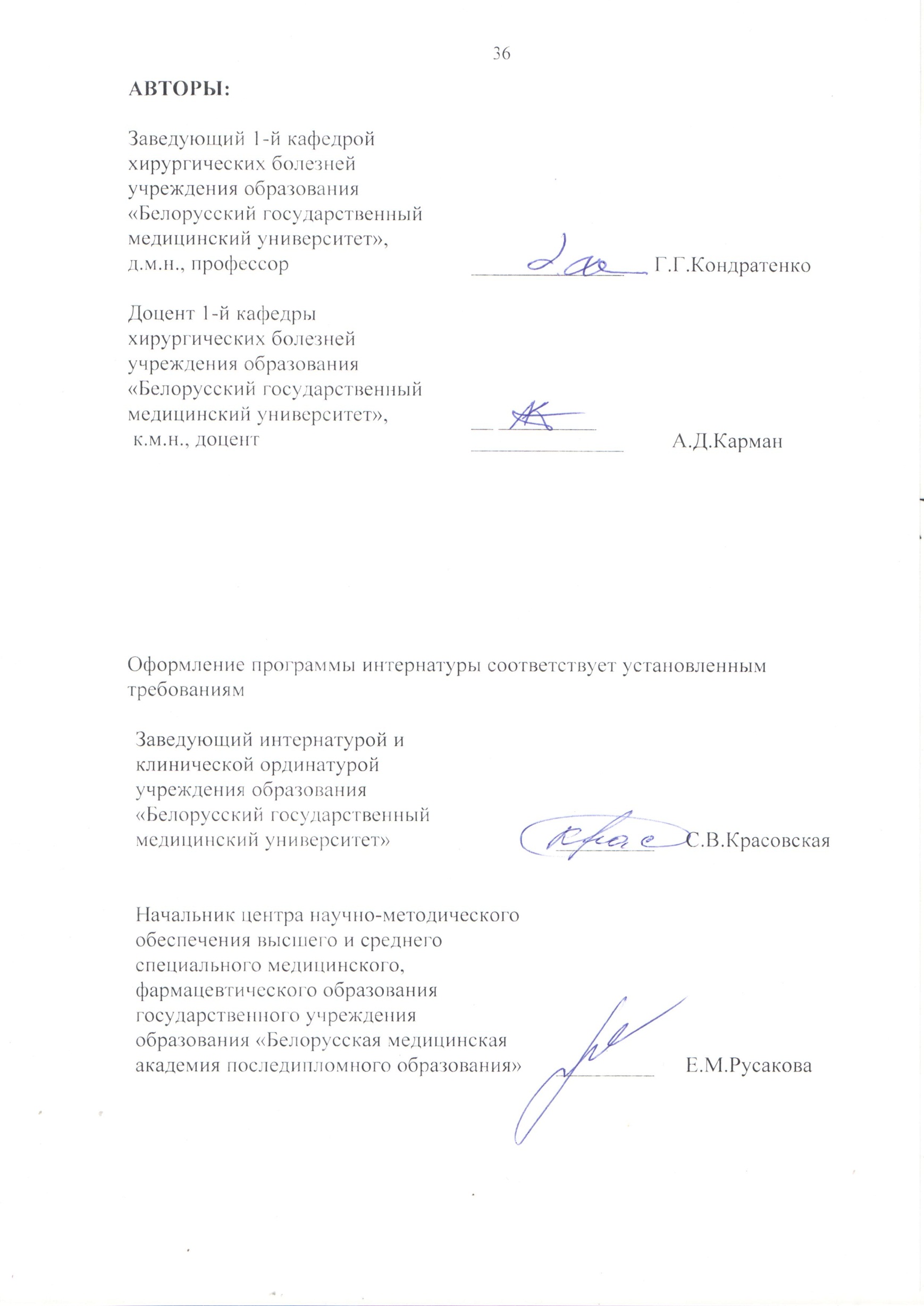 Пояснительная записка……………………………………………………..4Примерный план подготовки………………………………………………5Содержание программы…………………………………………………….7Информационная часть…………………… ……………………………….Список рекомендуемой литературы ………………………………..Квалификационные нормативы объемов практической работы….Научно-практическая работа………………………………………..Документация по интернатуре……………………………Вопросы к квалификационному экзамену………………………….Квалификационные требования к врачу-специалисту хирургического профиля, прошедшему подготовку в интернатуре по специальности «ХИРУРГИЯ (хирургия)»……..…………….21212224253034Наименование раздела (подраздела)Продолжительность подготовки (недель)1. Общие разделы по специальности21.1. Организация хирургической помощи в Республике Беларусь11.2. Методы обследования и лечения в хирургии12. Частные разделы по специальности332.1. Экстренная хирургия92.1.1. Острый аппендицит92.1.2. Осложнения язвенной болезни92.1.3. Острые гастродуоденальные кровотечения92.1.4. Острая кишечная непроходимость92.1.5. Ущемленная грыжа92.1.6. Острый панкреатит92.1.7. Острый холецистит 92.1.8. Перитонит92.1.9. Травмы живота92.1.10. Травмы груди92.1.11. Сочетанная травма92.1.12. Острые заболевания и повреждения сосудов конечностей92.1.13. Ишемическая болезнь кишечника92.1.14. Хирургический сепсис92.2. Плановая хирургия82.2.1. Хронические язвенные болезни желудка и двенадцатиперстной кишки82.2.2. Болезни оперированного желудка82.2.3. Грыжи82.2.4. Заболевания щитовидной железы 82.2.5. Хроническая артериальная недостаточность нижних конечностей82.2.6. Варикозное расширение подкожных вен нижних конечностей82.3. Гнойная хирургия62.3.1. Гнойно-воспалительные заболевания кожи и подкожной клетчатки62.3.2. Гнойные заболевания пальцев и кисти62.3.3. Остеомиелиты62.3.4. Анаэробная инфекция. Столбняк62.4. Детская хирургия52.4.1. Острые хирургические заболевания органов брюшной полости у детей52.5. Амбулаторно-поликлиническая хирургия53. Разделы по смежным специальностям133.1. Травматология53.1.1. Хирургическое лечение ран53.1.2. Травмы надплечья и верхней конечности53.1.3. Травмы таза53.1.4. Травмы нижней конечности53.1.5. Травма позвоночника53.1.6. Открытые повреждения костей53.2. Урология23.2.1. Неотложные урологические заболевания23.3. Гинекология13.3.1. Неотложные гинекологические заболевания13.4. Онкология33.4.1. Рак щитовидной железы33.4.2. Рак молочной железы33.4.3. Рак желудка33.4.4. Новообразования ободочной и прямой кишки33.4.5. Новообразования гепатопанкреатодуоденальной зоны33.5. Анестезиология и реанимация 23.5.1. Переливание компонентов крови23.5.2. Травматический шок23.5.3. Септический шок23.5.4. Синдром длительного сдавления23.5.5. Трахеостомия.  Непрямой массаж сердца23.5.6. Анестезиология2Всего 48Наименование умения, навыкаКвалификационный нормативРасшифровка и клиническая интерпретация результатов общеклинических, лабораторных, инструментальных методов обследования пациентов с хирургическими заболеваниями400-450Зондирование, аспирация содержимого желудка8-10Катетеризация мочевого пузыря эластическим и металлическим катетером8-10Пункция мочевого пузыря2-3Сифонная клизма10-12Ректальное исследование20-25Внутривенные инъекции и инфузии25-30Венесекции4-5Переливание компонентов крови и кровезаменителей20-25Остановка кровотечения жгутом, тугой повязкой4-5Новокаиновые блокады (по Школьникову-Селиванову, паранефральная блокада, межреберная, паравертебральная, по Вишневскому А.В., по Оберсту-Лукашевичу)10-15Блокада семенного канатика1-2Вскрытие абсцесса, панариция, флегмоны, гидраденита, гнойного мастита10-15Удаление поверхностных доброкачественных новообразований (липома, фиброма)10-15Плевральные пункции и дренирования4-5Извлечение и замена дренажей20-25Перевязка, первичная обработка ран50-60Наложение гипсовых повязок8-10Скелетное вытяжение3-5Извлечение спиц, пластин3-5Пункция суставов2-3Вправление простых вывихов3-4Обработка ожоговой поверхности4-5Кожная пластика2-3Массаж сердца закрытый, искусственная вентиляция легких (на манекене)20Интубация трахеи (на манекене)20Внутрисердечные инъекции (на манекене)4-5Аппендэктомия5-8 (ассистенций – 10-15)Грыжесечение6-10 (ассистенций – 15-20)Холецистэктомияассистенций – 20-30Флебэктомияассистенций – 20-30Трахеостомияассистенций – 1-2Резекция кишечникаассистенций – 2-3Ушивание перфоративной язвы желудка или двенадцатиперстной кишкиассистенций – 5-8Первичная хирургическая обработка ран8-10СогласованоУТВЕРЖДАЮГлавный врач учреждения Ректор учреждения образования здравоохранения  «_______________                             (название базы интернатуры)«_________________________   (название учреждения образования)_______________________________»_________________________»_______________ И.О.Фамилия____________ И.О.Фамилия_______________ 2018____________ 2018 Согласовано_________________________________(должность методического руководителя интернатуры)учреждения образования «______________________________________________________________»_______________ И.О.Фамилия_______________ 2018Наименование раздела (подраздела)Срок прохожденияМесто прохожденияОтметка о выполнении1.2.3.1. Курация пациентов(диагнозы заболеваний)Число пациентовза каждую неделюЧисло пациентовза каждую неделюЧисло пациентовза каждую неделюЧисло пациентовза каждую неделюЧисло пациентовза каждую неделюПодпись руководителяинтернатуры1. Курация пациентов(диагнозы заболеваний)1234ВсегоПодпись руководителяинтернатуры1232. Диагностические и лечебные мероприятияКоличество за каждую неделюКоличество за каждую неделюКоличество за каждую неделюКоличество за каждую неделюКоличество за каждую неделюПодпись руководителяинтернатуры2. Диагностические и лечебные мероприятия1234ВсегоПодпись руководителяинтернатуры1233. Самостоятельно выполненные операции (названия)Количество за каждую неделюКоличество за каждую неделюКоличество за каждую неделюКоличество за каждую неделюКоличество за каждую неделюПодпись руководителяинтернатуры3. Самостоятельно выполненные операции (названия)1234ВсегоПодпись руководителяинтернатуры1234. Ассистирование на операциях (название)Количество за каждую неделюКоличество за каждую неделюКоличество за каждую неделюКоличество за каждую неделюКоличество за каждую неделюПодпись руководителяинтернатуры4. Ассистирование на операциях (название)1234ВсегоПодпись руководителяинтернатуры1235. Участие в семинарах, вебинарах, конференциях, заседаниях хирургических обществ и др.Дата проведенияДата проведенияДата проведенияДата проведенияДата проведенияПодпись руководителяинтернатуры5. Участие в семинарах, вебинарах, конференциях, заседаниях хирургических обществ и др.Подпись руководителяинтернатуры1236. Темы собеседованийДата проведенияДата проведенияДата проведенияДата проведенияДата проведенияПодпись руководителяинтернатуры6. Темы собеседованийПодпись руководителяинтернатуры1237. Рефераты на темуПодпись руководителяинтернатуры1238. Беседы и лекции по пропаганде ЗОЖ и санитарно-просветительная работаДата проведенияПодпись руководителяинтернатуры123459. Текущий контроль подготовки врача-интернаДатаЗамечанияПодпись методического руководителя интернатуры